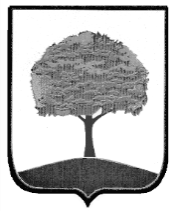 СЧЕТНАЯ ПАЛАТАГОРОДА ЛИПЕЦКАГлаве города Липецка Е.Ю. УваркинойЗАКЛЮЧЕНИЕСчетной палаты города Липецка на проект Бюджета города Липецка на 2020 год и на плановый период 2021 и 2022 годов1. Общие положения	Заключение Счетной палаты города Липецка на проект Бюджета города Липецка на 2020 год и на плановый период 2021 и 2022 годов (далее заключение) подготовлено в соответствии с Бюджетным кодексом РФ, Федеральным законом от 07.02.2011 №6-ФЗ «Об общих принципах организации и деятельности контрольно-счетных органов субъектов Российской Федерации и муниципальных образований»,  Уставом города Липецка, Положениями «Об основах бюджетного устройства и бюджетного процесса в городе Липецке», «О Счетной палате города Липецка», иными актами законодательства Российской Федерации, Липецкой области и города Липецка, на основании стандарта внешнего муниципального финансового контроля СФК 3/2014 «Предварительный контроль формирования бюджета города Липецка».	При подготовке заключения проанализирована реализация положений, сформулированных в основополагающих для составления проекта бюджета документах:- Послании Президента Российской Федерации Федеральному Собранию Российской Федерации от 20 февраля 2019 года;- проекте Министерства финансов РФ «Основные направления бюджетной, налоговой и таможенно-тарифной политики на 2020 год и на плановый период 2021-2022 годов»;- Прогнозе социально-экономического развития города Липецка на 2020 год и на плановый период 2021 и 2022 годов;- Основных направлениях бюджетной и налоговой политики города Липецка на 2020 год и на плановый период 2021 и 2022 годов.В заключении использованы результаты контрольных и экспертно-аналитических мероприятий, проведенных Счетной палатой, проанализированы расчетные показатели участников бюджетного процесса, муниципальные программы города на период 2017 – 2024 годов.2. Новации законодательства и параметры прогноза макроэкономических показателей для формирования проекта бюджета городаВ текущем году началась практическая реализация национальных проектов, которые определили основные задачи социально-экономического развития страны на ближайшую пятилетку.С учетом обозначенных задач формируются проекты бюджетов всех уровней на очередной бюджетный период.Новации законодательства по формированию бюджета на предстоящий трехлетний период отражены в Основных направлениях бюджетной, налоговой и таможенно-тарифной политики на 2020 год и на плановый период 2021-2022 годов, изменениях, внесенных в Бюджетный Кодекс Российской Федерации и иные законодательные акты Российской Федерации.Основными задачами бюджетной политики города Липецка на 2020 год и на период 2021 и 2022 годов определены:- участие в пределах возложенных полномочий в реализации принятых национальных и региональных проектов;- формирование бюджетных параметров исходя из обеспечения сбалансированного распределения имеющихся бюджетных ресурсов между действующими расходными полномочиями и расходами на развитие;- проведение бюджетных правил и процедур, обеспечивающих прозрачность, подотчетность, эффективность и результативность бюджетных расходов;- повышение надежности экономических прогнозов, положенных в основу бюджетного планирования;- проведение взвешенной долговой политики;- повышение ответственности и заинтересованности исполнителей муниципальных программ за достижение наилучших результатов;- обеспечение широкого вовлечения граждан в процедуры обсуждения и принятия конкретных бюджетных решений.Основой для составления проекта бюджета является оценка изменений социально-экономической ситуации в городе, отраженная в Прогнозе социально-экономического развития города Липецка на 2020 год и плановый период 2021 и 2022 годов.Представленный к проекту среднесрочный прогноз социально-экономического развития базируется на сценарных прогнозах функционирования экономики Российской Федерации, результатах мониторинга деятельности крупных и средних организаций города, данных представленных структурными подразделениями администрации города.Прогнозом определена следующая динамика показателей социально-экономического развития города.в % к предыдущему годуВ обозначенных прогнозах наблюдается замедление темпов роста основных макроэкономических показателей социально-экономического развития города, сложившееся уже в текущем году и прогнозируемое в тех же параметрах на ближайшую трехлетку. Так, темп роста объема отгруженных товаров собственного промышленного производства, составлявший в 2018 году 120 процентов к уровню прошлого года, по оценке текущего года упадет до 105 процентов и сохранится в таких же размерах на 2020-2022 годы.Темп роста инвестиций в основной капитал упадет со 118 до 102,5 процентов, оборот розничной торговли со 110 до 106 процентов. При этом, прирост фонда оплаты труда планируется сохранить на уровне 10 процентов ежегодно и рост потребительских цен ежегодно порядка 4 процентов. Прогнозируемое соотношение основных макроэкономических показателей может свидетельствовать о начальных признаках кризисных явлений в экономике города.3. Основные характеристики проекта бюджетаПроект бюджета города внесен на рассмотрение Липецкого городского Совета депутатов 30.10.2019 года в установленный срок, в полном объеме, в  соответствии с требованиями статьи 51 Положения «Об основах бюджетного устройства и бюджетного процесса в городе Липецке».В целях реализации принципа прозрачности (открытости) и эффективности бюджетной политики, начиная с 1 января 2020 года на едином портале бюджетной системы предусмотрено размещение форм и сведений о планировании и исполнении бюджета в соответствии с требованиями приказа Минфина РФ от 28.12.2016 № 243н «О составе и порядке размещения и предоставления информации на едином портале бюджетной системы Российской Федерации».Проект бюджета на предстоящий трехлетний период способствует созданию необходимых условий для реализации задач, поставленных в Указе Президента РФ от 07.05.2018 №204 «О национальных целях и стратегических задачах развития Российской Федерации на период до 2024 года» и разработанных в соответствии с ним национальных и региональных проектов. В целях определения необходимых финансовых ресурсов, направляемых на достижение целей, сформированных в документах стратегического планирования города Липецка, разработан проект изменений бюджетного прогноза города Липецка. С учетом этого, предусмотрено обеспечение софинансирования соответствующих мероприятий национальных и региональных проектов в рамках муниципальных программ города Липецка.В 2020 году запланирована реализация мероприятий в рамках четырех национальных проектов «Жилье и городская среда», «Безопасные и качественные дороги», «Демография», «Экология» на финансирование которых потребуется 136,0 млн. руб. собственных средств и более 4 млрд. руб. привлеченных из бюджетов других уровней.В ходе проведения экспертизы проекта бюджета проведен анализ основных параметров бюджета, а также соблюдение предельных ограничений, установленных бюджетным законодательством, результаты которого представлены в следующей таблице:млн. руб.	* превышение предельного значения дефицита (10%) является допустимым в соответствии с п. 3 ст. 92.1 БК РФ, так как осуществлено в пределах снижения остатков средств на счете бюджета.Основные параметры бюджета города на 2020 год выше первоначально утвержденной редакции бюджета на 2019 год на 3,7% по доходам и на 4,4% по расходам. В сравнении с уточненным бюджетом на 2019 год, доходы планируются на уровне 78,6%, а расходы на уровне 77,2%. На период 2021 - 2022 годов прогнозируется снижение основных параметров бюджета.Дефицит бюджета на 2020 год планируется в объеме 393,8 млн. руб. или 8,5% от общего объема собственных доходов без учета поступлений по дополнительным нормативам отчислений, что не превышает предельное десятипроцентное значение, установленное ст. 92.1 БК РФ.  На 2021 и 2022 годы прогнозируется бездефицитный бюджет.Источником погашения дефицита в 2020 году  будут являться заемные средства (300 млн. руб.) и  остатки средств на счетах бюджета (93,8 млн. руб.).Значения объема муниципального долга и расходов на обслуживание муниципального долга не превышают предельных значений, установленных ст. 107 и ст. 111 Бюджетного кодекса РФ.Текстовая часть и структура представленного проекта бюджета в целом соответствуют  требованиям бюджетного законодательства.В статье 1 проекта, в соответствии со ст. 184.1 БК РФ закреплены основные характеристики бюджета, которые являются предметом рассмотрения проекта бюджета городским Советом депутатов в первом чтении, а именно прогнозируемые на очередной финансовый  год и плановый период общий объем доходов, общий объем расходов, дефицит бюджета и условно-утвержденные расходы на плановый период. Этой же статьей предусмотрено утверждение источников финансирования дефицита бюджета  согласно приложению №1 к бюджету.На 2020 год и на плановый период 2021 и 2022 годов, в источниках финансирования дефицита бюджета не предусматриваются средства от продажи акций и иных форм участия в капитале, находящихся в собственности города Липецка. Вместе с тем, следует отметить, что Планом приватизации муниципального имущества на текущий год предусмотрена продажа пакета акций АО «Липецкая недвижимость», АО «Бином-ТВ» и ОАО «Торговый дом Липецк-регион». Из указанных трех пакетов акций реализованы только акции АО «Липецкая недвижимость». Процедура торгов по приватизации остальных пакетов акций началась, но, вероятнее всего не будет завершена до конца текущего года, в этом случае средства порядка  20,0 млн. руб. будут зачислены  в бюджет 2020 года. В соответствии со статьями 41, 62, 96 БК РФ поступления от продажи акций не относятся к неналоговым доходам, а включаются в состав источников внутреннего финансирования дефицита бюджета, и в целях соблюдения данной нормы, следует по завершении операции с отчуждением акций, своевременно внести изменения в Бюджет города на 2020 год (приложение №1, приложение №5). В соответствии с пунктом 1 статьи 4 проекта, суммарный объем бюджетных ассигнований на исполнение публичных нормативных обязательств запланирован в сумме 3454,0 тыс. руб. ежегодно и предусматривает обязательства на реализацию Положения о звании «Почетный гражданин города Липецка». Объем обязательств рассчитан исходя из количества выплат восемнадцати Почетным гражданам города, с увеличением на две выплаты со второго полугодия 2020 года.В целях финансового обеспечения непредвиденных расходов предусматривается резервный фонд администрации города в объеме 10,0 млн. руб. на 2020 год и по 8,0 млн. руб. на 2020 и 2021 годы. Объем резервного фонда соответствует предельным ограничениям, предусмотренным ст. 81 БК РФ.Статьей 5 проекта бюджета устанавливается порядок финансового обеспечения муниципальных заданий дошкольных образовательных учреждений, оказывающих услуги по организации присмотра и ухода за детьми дошкольного возраста, учитывающий родительскую плату, размер которой сохранен на уровне 2019 года с максимально утвержденной суммой 2044 руб. в месяц. В статье 6 проекта бюджета утверждаются верхние пределы муниципального внутреннего долга города Липецка, Программа муниципальных внутренних заимствований города Липецка и общий объем бюджетных ассигнований, предусмотренных на исполнение муниципальных гарантий по возможным гарантийным случаям.Прогнозирование указанных показателей, произведено с учетом предстоящей оценки долговой устойчивости муниципального образования в соответствии со ст. 107, 107.1 БК РФ.С 2021 года при отнесении муниципального образования к группе заемщиков со средним или низким уровнем долговой устойчивости, потребуется представление для согласования в финансовый орган субъекта Программы муниципальных внутренних заимствований и муниципальных гарантий.По оценке ожидаемого исполнения текущего финансового года и предстоящего трехлетнего периода, город Липецк относится к среднему уровню долговой устойчивости.Верхний предел муниципального долга города Липецка на 01.01.2021 года спрогнозирован в объеме 2641,0 млн. руб., или выше оценочного показателя уровня на 01.01.2020 года на 10%, что связано с ростом привлекаемых заемных средств, при значительном (на 49,4%) уменьшении обязательств по выданным муниципальным гарантиям. Следует отметить, что объем муниципального долга на начало 2020 года не соответствует утвержденному верхнему пределу муниципального долга на конец 2019 года на сумму 328,0 млн. рублей. Данная разница объясняется списанием долговых обязательств, в связи с частичным исполнением МУП «ЛиСА» своих обязательств, обеспеченных муниципальной гарантией на сумму 295,5 млн. руб., исполнением за счет средств бюджета города обязательств перед ЕБРР по выданной гарантии в объеме 16,5 млн. руб. и планируемым очередным платежом в этом же размере в ноябре текущего года. Однако, по условиям гарантии, порядок общей ответственности Гаранта перед Банком не разграничен отдельно на сумму основного долга и сумму прочих обязательств, что не позволяет уменьшать сумму гарантии по мере частичного погашения обязательств Заемщиком.Кроме того, не имеется согласия ЕБРР на освобождение Гаранта  от обязательств на сумму погашенных заемщиком средств. Списание муниципального долга использовано как необходимый инструмент для улучшения показателей долговой устойчивости города.В течение 2020 года планируется привлечь кредиты в сумме 1300,0 млн. руб., в том числе кредиты кредитных организаций в объеме 1100,0 млн. руб. и краткосрочный бюджетный кредит из средств областного бюджета – 200,0 млн. рублей. Часть кредитов в объеме 1000,0 млн. руб. планируется направить на погашение действующих долговых обязательств.Верхний предел муниципального долга по муниципальным гарантиям по состоянию на 01.01.2020 года  утвержден в сумме 450,4 млн. руб. по состоянию на 01.01.2021 года- 62,0 млн. руб., а по состоянию на 01.01.2022 долговые обязательства в виде муниципальной гарантии не запланированы. В бюджете города предусматриваются бюджетные ассигнования на выплаты по возможным гарантийным случаям в 2020 году в сумме 60,4 млн. руб., в 2021 – 14,1 млн. рублей. В 2021 году, при соблюдении всех условий, предусмотренных соглашением о предоставлении муниципальной гарантии, заканчивается срок действия гарантии, выданной МУП «ЛиСА» и прекращаются гарантийные обязательства города перед ЕБРР.Однако, сумма бюджетных ассигнований, предусмотренных на исполнение гарантий по возможным гарантийным случаям на 2021 год в объеме 14,1 млн. руб. не соответствует объему муниципального долга по выданной гарантии МУП «ЛиСА» на этот год, который составляет 62,0 млн. рублей. Данный факт ещё раз подтверждает отсутствие последовательности в совершении операций по списанию долговых обязательств.С 2020 года внесены изменения в Программу внутренних заимствований бюджета. Так, в соответствии со ст. 110.1 БК РФ, предусматривается отражение предельного срока погашения долговых обязательств, возникающих при осуществлении внутренних заимствований в очередном финансовом году и плановом периоде по видам соответствующих долговых обязательств.Статьей 7 проекта бюджета на 2020 год в соответствии со статьями 78 и 78.1 БК РФ определен объем  субсидий юридическим лицам (за исключением субсидий государственным (муниципальным) учреждениям), индивидуальным предпринимателям, физическим лицам, некоммерческим организациям, не являющимся муниципальными учреждениями (кроме субсидий на осуществление капитальных вложений в объекты капитального строительства муниципальной собственности, или приобретение объектов недвижимого имущества в муниципальную собственность) (далее - субсидии) в сумме 345,6 млн. руб., что на 337,2 млн. руб. (или в 2 раза) меньше размера субсидий 2019 года. На 2020 год запланировано предоставление 16 видов субсидий, что на 2 субсидии меньше, чем в текущем году.Не предусмотрена субсидия  на возмещение части затрат, связанных  с приобретением подвижного состава для осуществления перевозок пассажиров автомобильным и городским наземным электрическим транспортом,  размер которой в текущем году составляет 182,1 млн. рублей.Также не предусмотрена субсидия на возмещение затрат, связанных с освещением улиц, финансовое обеспечение которого будет осуществляться в виде субсидии на выполнение муниципального задания МБУ «Липецкгорсвет».Исключена субсидия, предоставляемая на осуществление бесплатного проезда граждан по садоводческим маршрутам.При этом, предусматривается новая субсидия на возмещение части затрат на эксплуатацию созданного объекта концессионного соглашения в объеме 1,1 млн. рублей.Субсидия социально ориентированным некоммерческим организациям на реализацию социально значимых проектов дополнена новым приоритетным направлением – «оказание юридической помощи на безвозмездной или на льготной основе гражданам и некоммерческим организациям и правовое просвещение населения», что связано с поддержкой территориальных общественных советов.Следует отметить, что большинство предоставляемых субсидий и грантов связаны с поддержкой уже существующей деятельности претендентов и не направлены на создание новых рабочих мест. В соответствии со статьей 78.2 БК РФ, статьей 8 проекта бюджета предусматривается субсидия на осуществление капитальных вложений в объекты капитального строительства муниципальной собственности муниципальным учреждениям и предприятиям (за исключением казенных).В 2020 году на указанные цели предусмотрены бюджетные ассигнования в объеме 4,2 млн. рублей. Согласно приложению №21 к Бюджету на 2020 год бюджетные ассигнования предусмотрены на техническое перевооружение трех котельных и на реконструкцию сетей электроснабжения СНТ «Студеновская». При этом, последний объект не числится в муниципальной собственности, и его финансирование в объеме 2,0 млн. руб. приведет к нарушению бюджетного законодательства.4. Анализ прогноза доходов бюджета города.Формирование доходов бюджета города произведено в соответствии со ст. 174.1 Бюджетного кодекса РФ, на основании прогноза поступлений федеральных и местных налогов и неналоговых платежей по нормативам, установленным Бюджетным кодексом РФ и доведенным субъектом.При расчете объема доходов учтены изменения, внесенные в действующее законодательство, касающиеся доходной части бюджета города.Так, с 1 января 2020 года изменены нормативы распределения денежных взысканий (штрафов), предусмотренных административным законодательством, что по расчетам департамента финансов повлечет сокращение доходов от уплаты штрафов поступающих в бюджет города на сумму порядка 90,0 млн. рублей.Одновременно с этим, для городских округов планируется увеличение норматива отчислений платы за негативное воздействие на окружающую среду с 55 до 60 процентов, что увеличит доходы бюджета города на сумму порядка 4,0 млн. рублей.Кроме того, на формировании доходной части бюджета скажутся и ранее принятые изменения в части отмены с 1 января 2021 года системы налогообложения в виде единого налога на вмененный доход для отдельных видов деятельности, а также исчисление налога на имущество физических лиц, исходя из кадастровой стоимости объектов налогообложения.С учетом указанных изменений и расчетных показателей администраторов доходов бюджета, общий объем доходов в 2020 году планируется в сумме 11263,7 млн. руб., что на 406,9 млн. руб. или на 3,8% выше первоначально планируемых на 2019 год, а по отношению к ожидаемой оценке исполнения в текущем году, объем доходов составит 78,5 процентов.На период 2021 и 2022 годов объем бюджета по доходам прогнозируется на уровне 9,5 млрд. руб., т.е. со снижением на 2020 год на 1,8 млрд. рублей.Динамика собственных и привлечённых доходов представлена следующими данными:Доходы бюджета на 2020 год на 43% сформированы за счет собственных налоговых и неналоговых источников, что в сумме составит 4863,3 млн. рублей. Объем собственных доходов запланирован на уровне поступлений 2018 года, но с незначительным снижением (менее 10%)  к ожидаемым поступлениям 2019 года.Безвозмездные поступления из других уровней бюджетной системы планируются в сумме 6400,4 млн. руб. или 57,0% от общего объема доходов. По сложившейся практике первоначально запланированная сумма безвозмездных поступлений в течение финансового года значительно возрастает, по мере принятия решения о выделений средств из бюджетов других уровней.При этом, величина собственных доходов бюджета города значительных изменений не претерпевает и сохраняется в параметрах 4,5-5,0 млрд. рублей.Динамика собственных и привлеченных доходных источников представлена следующим графиком.млн. руб.Из приведенных данных видно, что собственные доходы на протяжении ряда лет не увеличивались, фактически рост объема бюджета города происходит за счет безвозмездных поступлений, что свидетельствует об увеличении зависимости города от бюджетов других уровней и вызывает необходимость выделять значительные средства для обеспечения условий софинансирования.В составе информации к проекту бюджета, в соответствии со статьей 47.1 Бюджетного кодекса РФ представлен «Реестр источников доходов бюджета города Липецка на 2020 год и на плановый период 2021 и 2022 годов», в котором отражено 169 наименований доходов бюджета города с указанием кода бюджетной классификации, главного администратора дохода и прогноза поступлений по каждому доходному источнику.Структура основных налоговых и неналоговых доходов бюджета города на 2020 год представлена следующими доходными источниками.В 2020 году более 75% собственных доходов бюджета города будут обеспечивать два основных налоговых источника  - отчисления налога на доходы физических лиц (2568,2 млн. руб.) и земельный налог (1099,4 млн. руб.).Основные налоги малого бизнеса - единый налог  на вмененный доход и плата за патент обеспечат чуть более 5% собственных доходов бюджета, что в абсолютной сумме составляет 256,4 млн. рублей.Доля доходов от использования муниципальной собственности (аренда земли и муниципального имущества) составит 7 процентов, от продажи муниципальных активов – 2,4 процента.Расчеты поступлений платежей по основным доходным источникам основаны на сведениях, предоставленных главными администраторами доходов, подготовленным на основании утвержденных методик прогнозирования поступлений доходов в бюджет, в соответствии с общими требованиями к такой методике, установленными Правительством РФ.Вместе с тем, в представленных материалах по отдельным видам доходов приведены только цифровые значения прогнозируемых доходов без указания метода прогнозирования или формул расчета, без приведения конкретных расчетов.Выборочной проверкой утвержденных методик формирования доходов установлено, что для исчисления объема поступлений доходов, получаемых от сдачи в аренду имущества и земельных участков, включенных в состав муниципальной казны города Липецка, применяется формула, где сумма годовых начислений арендных платежей с учетом заключения новых (расторжения действующих) договоров аренды и средств, планируемых к поступлению по неисполненным обязательствам, корректируется на коэффициент собираемости платежей.Счетная палата считает некорректным пересчет на коэффициент собираемости суммы платежей, планируемых к поступлению по ранее неисполненным обязательствам (задолженности).В связи с чем, рекомендуем внести изменения в формулы расчета плановых поступлений арендной платы за земельные участки и имущество муниципальной казны.Проанализировав камерально расчеты поступлений по основным доходным источникам, отмечаем следующее.Поступления налога на доходы физических лиц (далее НДФЛ) в динамике характеризуется следующими данными:На 2020 год в бюджете города поступления НДФЛ планируются в сумме 2568,2 млн. руб., что на 125,5 млн. руб. или на 5,1% больше ожидаемой оценки поступлений в 2019 году.При этом, темп роста фонда оплаты труда прогнозируется на уровне 109,2% к прошлому году.Расчет плановых поступлений произведен с учетом прогнозируемого роста фонда оплаты труда, а также влияния следующих факторов:- ежегодного увеличения суммы имущественных и социальных вычетов - 59 млн. руб.;- снижения норматива отчислений налога в бюджет города с 18,7% до 18,22%;- суммы разовых поступлений налога от физических лиц по декларациям 3-НДФЛ (+41 млн. руб.);- планируемого поступления средств из недоимки (+35 млн. руб.).Учитывая активизацию работы по привлечению к налогообложению самозанятых граждан, лиц без гражданства РФ, а также увеличение количества работающих по договорам гражданско-правового характера в предстоящем году не усматривается причин снижения налогооблагаемой базы по статье 228 Налогового кодекса РФ. В связи с этим, ожидаемая сумма поступлений НДФЛ в бюджет города в 2020 году по прогнозу Счетной палаты ожидается выше на сумму порядка 30,0 млн. рублей.В связи с этим, рекомендуем уточнить налоговые поступления по НДФЛ в течение года по итогам декларирования.Поступления земельного налога на 2020 год планируются в сумме 1099,4 млн. руб., что на 46,0 млн. руб. больше ожидаемой оценки поступлений в текущем году. Увеличение запланировано за счет поступления средств из недоимки.Единый налог на вмененный доход для отдельных видов деятельности  (ЕНВД) в полном размере зачисляется в бюджет города. Срок действия специального налогового режима в виде ЕНВД в соответствии с  федеральным законодательством прекращается с 2021 года, в связи с этим поступления по данному налоговому источнику уже постепенно снижаются.                                                                                                 млн. руб.В текущем году ожидается невыполнение плановых назначений на 7,5 млн. руб. (план 247,8  млн. руб., ожидаемое исполнение 240,3 млн. руб.). На 2020 год поступление ЕНВД запланировано в сумме 208,3 млн. руб., сумма выпадающих доходов составит 32,0 млн. рублей.Выпадающие доходы от снижения поступлений ЕНВД частично компенсируются применением патентной системы налогообложения. Число индивидуальных предпринимателей применяющих патентную систему налогообложения с 2014 года увеличилось с 196 до 749 человек, количество выданных патентов возросло более чем в 4 раза. На 2020 год запланированы поступления в сумме 48,1 млн. руб., с последующим ежегодным ростом на 6 млн. рублей. При этом, доля поступлений по данному доходному источнику в объеме доходов бюджета остается весьма незначительной, менее одного процента.Резервом роста поступлений патентных платежей должно стать вовлечение в систему налогообложения самозанятых слоев населения, выявление и ужесточение санкций за занятие незаконной предпринимательской деятельностью.Поступления налога на имущество физических лиц в 2020 году планируются в сумме 175,2 млн. руб., с незначительным (1,5%) ростом к  ожидаемым поступлениям текущего года.При расчете поступлений налога учтено формирование налоговой базы по налогу на имущество физических лиц с 1 января 2019 года, исходя из кадастровой стоимости объектов налогообложения.Следует отметить, что в связи с изменениями формирования налоговой базы произошло существенное сокращение начисленных сумм налога, в результате чего поступления текущего года ожидаются на 50,0 млн. руб., или на 23% ниже предыдущего.Источниками увеличения поступлений могут являться увеличение количество сдаваемых в эксплуатацию жилых домов и других объектов недвижимости, а также сокращение неуплаченной суммы налога, размер которой на 01.07.2019 года составлял 52,8 млн. рублей.Поступления госпошлины в 2020 году планируются в сумме 96,5 млн. руб., что на 4,0 млн. больше предыдущего года. Прогноз поступлений предоставлен главными администраторами доходов – УФНС России по Липецкой области, департаментом дорожного хозяйства и благоустройства и департаментом градостроительства и архитектуры администрации города Липецка.Структура поступлений состоит из: Прогноз платы за негативное воздействие на окружающую среду  2020 год составляет 45,1 млн. рублей.Сумма платежа запланирована с ростом к прошлому году на 5,0 млн. руб., что связано с увеличением норматива зачисления платы за негативное воздействие на окружающую среду в местные бюджеты с 55 до 60 процентов.Порядка 7% поступлений в бюджет города отводится доходам от использования муниципальной собственности, основная сумма которых поступает в виде арендной платы за землю.В 2020 году в бюджет города планируется получить 270,0 млн. руб. арендных платежей, в том числе 20,0 млн. руб. за земли муниципальной собственности и 250,0 млн. руб. за земли собственность на которые не разграничена. Сумма планируемых к поступлению доходов на 10,0 млн. руб. ниже ожидаемых поступлений 2019 года, причина снижения поступлений администраторами доходов  (УИЗО Липецкой области и УИЗО г. Липецка) не указана.Счетной палатой города неоднократно указывалось на наличие резервов поступлений платежей по данному доходному источнику, таких как неоплаченная задолженность по арендным платежам, использование земельных участков без правоустанавливающих документов, проведение работы по пересмотру ставок арендной платы.Доходы от сдачи в аренду муниципального имущества запланированы на 2020 год и плановый период 2021-2022 годов в сумме 52,4 млн. руб. в год.Из них основную долю - 50 млн. руб. составят поступления от аренды имущества, составляющего муниципальную казну, от аренды имущества, находящегося в оперативном управлении органов местного самоуправления и муниципальных казенных учреждений планируется получить около 2,4 млн. руб. в год.Доходы от сдачи в аренду имущества муниципальной казны относительно ожидаемого исполнения 2019 года снижены на 5 млн. руб. в связи с реализацией права выкупа имущества арендаторами, в рамках федерального законодательства и досрочным расторжением договоров аренды с арендаторами-должниками.В составе прочих поступлений от использования имущества, находящегося в собственности городских округов, запланировано поступление платы за найм муниципального жилья в сумме 12,3 млн. руб. и концессионной платы в сумме 2,0 млн. рублей. Доходы от реализации имущества, находящегося в муниципальной собственности запланированы на 2020 год в объеме 115,0 млн. руб., на плановый период 2021 и 2022 годов – 75,0 млн. руб. и 55,0 млн. руб. соответственно.Основные поступления запланированы от продажи имущества муниципальной казны (100,0 млн. руб., 60,0 млн. руб. и 40 млн. руб. соответственного по годам).От продажи земельных участков, расположенных в границах города планируется получить по 15,0 млн. руб. ежегодно.Утвержденным Прогнозным планом (Программой) приватизации муниципального имущества в 2020 году запланировано реализовать 30 объектов недвижимости, поступления от продажи которых должны составить 30 млн. рублей.На плановый период 2021 и 2022 годов к приватизации предусмотрено по одному объекту.Приватизации подлежат объекты, не используемые для осуществления полномочий органов местного самоуправления.Отдельные объекты включаются в план приватизации на протяжении ряда лет (например, объекты по адресам: пер. Луначарского, д. 1а, ул. Суворова, д. 26, ул. Базарная, вл. 3А, ул. Гайдара, д. 19, ул. Звездная, д.8 корп. 2), но остаются нереализованными, что может свидетельствовать об их неликвидном состоянии и коммерческой непривлекательности.По этой причине доходы от реализации муниципального имущества за последние 5 лет сократились более чем в 2 раза, с 290,0 до 140,0 млн. рублей.Доходы от перечисления части прибыли, остающейся после уплаты налогов и иных обязательных платежей муниципальных унитарных предприятий запланированы на 2020 год в сумме 393 тыс. руб., в 2021-2022 годах в суммах 559,0 тыс. руб. и 626,0 тыс. руб. соответственно.В составе неналоговых доходов запланированы штрафы, санкции и платежи за возмещение ущерба в сумме 61,1 млн. руб. ежегодно.На протяжении четырех последних лет в бюджет города по данному доходному источнику поступало порядка 150 млн. рублей. Планируемое снижение поступлений объясняется внесением изменений в порядок зачисления штрафов, которые будут зачисляться в бюджет финансирования органа, налагающего штраф. Сумма выпадающих доходов ежегодно составит порядка 90 млн. рублей.Источник восполнения средств практически не определен.Резервом роста собственных доходов бюджета города потенциально является задолженность по налоговым и неналоговым платежам, общая сумма которой на 01.10.2019 года составляла 426,0 млн. рублей. По сравнению с той же датой прошлого года задолженность возросла на 25%, что в сумме составляет 83,2 млн. рублей.Из общей суммы задолженности 172,7 млн. рублей приходится на налоговые платежи и 253,3 млн. руб. на неналоговые источники, администраторами которых являются структурные подразделения администрации города Липецка и Липецкой области. Анализируя структуру задолженности, следует отметить, что значительная доля её нереальна ко взысканию.Недоимка по неналоговым платежам с начала текущего года возросла на 74,3 млн. руб. и составила на 01.10.2019 года 253,3 млн. рублей.Более половины задолженности – 164,5 млн. руб., числится по арендной плате за земельные участки, расположенные на территории города право собственности на которые не разграничено, а администратором платежа является Управление имущественных и земельных отношений администрации Липецкой области.Так, из общей суммы недоимки по налоговым платежам 72,8 млн. руб. составляет недоимка по земельному налогу, основная сумма которой  приходится на предприятия, прекратившие деятельность и находящиеся в банкротном и предбанкротном состоянии.Часть задолженности находится в стадии исполнительного производства ФССП, на отдельные суммы имеется Решение суда о взыскании, либо ведется претензионная работа.Основными должниками являются:Недоимка по арендной плате за земельные участки, входящие в состав муниципальной казны г. Липецка составляет 16,5 млн. руб., из которой 10,7 млн. руб., – задолженность, включенная в реестр требований кредиторов к муниципальному предприятию – банкроту «Второе ГЖУ г. Липецка».По договорам аренды нежилых помещений входящих в состав муниципальной казны задолженность составляет 40,4 млн. руб., из которой 38,4 млн. руб. приходится на расторгнутые договоры аренды.Взыскание такой задолженности осуществляется Федеральной службой судебных приставов в рамках исполнительного производства.За нанимателями муниципального жилищного фонда на 01.10.2019 года сложилась задолженность в сумме 27,2 млн. руб., за субъектами малого и среднего предпринимательства по договорам купли-продажи муниципального имущества – 4,7 млн. рублей.Структурным подразделениям администрации города, являющимися администраторами платежей (управление имущественных и земельных отношений и департамент ЖКХ), следует активизировать работу по взысканию задолженности, а также пересмотреть условия договоров аренды муниципального имущества в части установления сроков авансовых платежей и ужесточения  санкций за неуплату.Необходимо также отметить, что уровень собираемости земельных и имущественных платежей напрямую зависит от финансового состояния плательщика и соизмеримости начисленных сумм его текущему доходу.В связи с этим, сокращению задолженности по многим налоговым и неналоговым платежам будут способствовать достижения национальных целей и задач развития Российской Федерации, таких как сокращение бедности и повышения уровня реальных доходов населения.В бюджете города на 2020 год запланированы безвозмездные поступления от бюджетов других уровней бюджетной системы РФ в суме 6400,4 млн. руб., что составляет 57% общих доходов от бюджета города. Безвозмездные поступления состоят из :- субвенций на исполнение переданных полномочий                                                                -4529,3 млн. руб.;- дотации                                                                     - 158,8 млн. руб.;- иных межбюджетных трансфертов, субсидии, прочих безвозмездных поступлений        - 1712,4 млн. рублейОсновная сумма субсидий будет направлена на:- реконструкцию проспекта Победы,ул. Баумана                                                                 - 776 млн. руб.;- строительство моста в пос. Новая жизнь                -  276,2 млн. руб.;- переселение из аварийного жилья                          - 193,8 млн. рублейОбъем субсидий не является окончательным и будет скорректирован по мере принятия решений о предоставлении средств из бюджетов других уровней.5.  Расходы бюджета города	Общий объем расходов на 2020 год  запланирован в сумме 11657,5  млн. руб., что меньше уточненного по состоянию на 30.10.2019г.  плана  расходов бюджета 2019 года  на сумму 3451,1 млн. руб.,  или на 22,8  процента. Объем расходов на плановый период 2021 и 2022 годов составляет 9459,4 млн.  руб. и 9476,6 млн. руб. соответственно.	В 2020 году  доля программных расходов  осталась практически на прежнем уровне -95,9%.  Неохваченными программами остаются расходы на обеспечение деятельности Липецкого городского Совета депутатов, администрации города, Счетной палаты, четырех управлений по округам, архивного управления, управления ЗАГС, управления опеки (попечительства) и охраны прав детства, МКУ «Управление ресурсного обеспечения администрации города Липецка». Кроме того, непрограммными остаются расходы резервного фонда и на реализацию наказов избирателей. 	Размеры условно утверждаемых расходов  на плановый период 2021 и 2022 годов установлены в соответствии с   нормами  статьи 184.1 Бюджетного кодекса РФ.	При анализе расходов бюджета использованы сведения, содержащиеся в пояснительной записке к проекту Бюджета на 2020 год  и на плановый период 2021 и 2022 годов, приложениях к проекту бюджета,  паспортах муниципальных программ, информация главных администраторов расходов бюджета.При формировании объема и структуры расходов городского бюджета на 2020-2022 годы учтена необходимость безусловного исполнения действующих расходных обязательств с учетом их оптимизации и повышения эффективности использования финансовых ресурсов, что важно для долгосрочной финансовой устойчивости бюджета города.Объемы бюджетных ассигнований на 2020 год определены с учетом принятых решений по повышению оплаты труда, в том числе в соответствии с «дорожными картами» в отраслях образования и культуры   и необходимости осуществления доплат до установленного на соответствующий год Правительством РФ уровня минимального размера оплаты труда (с 11280 руб. в 2019 году повышен  до 12130 руб. в 2020 году), на что потребуется 92 млн. рублей.Планируется увеличение  бюджетных расходов на оплату коммунальных услуг и вывоз ТБО с учетом роста тарифов (65,0 млн. руб.).          Для определения текущих расходов бюджета, базовые параметры, утвержденные на 1 января 2019 года, скорректированы с учетом  произведенных структурных и организационных преобразований,  введения новой сети, прекращения или возникновения расходных полномочий (63,0 млн. руб.).Количество главных распорядителей согласно ведомственной структуре определено в количестве 22 единиц. По функциональной структуре расходов сохранены разделы, сформированные в 2019 году, которые  представлены следующей таблицей:  (млн. руб.)  Структура расходов  2020 года представлена следующей диаграммой.Проект бюджета города по расходам на 2020 год по сравнению с первоначально утвержденным бюджетом на 2019 год увеличен на 488,9 млн. руб. (или на 4,4%),  увеличены расходы на социально-культурную сферу:  социальную политику на 254,4 млн. руб., физическую культуру и спорт на 130,7 млн. руб., культуру и кинематографию  на 46,6 млн. руб., образование на 109,3 млн. руб., при этом уменьшены расходы  по разделу  «Национальная экономика»  на 159,1 млн. руб. (или на 7,2%).При сравнении проекта бюджета на 2020 год с уточненным бюджетом на 2019 год отмечается сокращение расходов на 3451,1 млн. руб. (или на 22,8%).  Отклонение расходов  в сторону уменьшения от уточненного бюджета на 2019 год наблюдается ежегодно на момент первоначального рассмотрения бюджета на очередной  финансовый год, что  связано с выделением межбюджетных трансфертов из бюджетов других уровней в ходе исполнения бюджета в очередном году. В бюджете города на 2020 год  и на плановый период 2021 и 2022 годов сохранены социальные приоритеты. Доля средств направляемых в социально-культурную сферу в общем объеме расходов в 2020 году составит 65,7% процентов.В разрезе разделов функциональной  классификации расходы характеризуются следующим образом.	По разделу  «Общегосударственные вопросы»  расходы,  планируемые на 2020 год,  по  сравнению с первоначальным планом  2019 года увеличены на  79,3 млн. руб.  или на 11,8% и составляют  750,9 млн. рублей. Увеличение объема расходов  связано с выделением ассигнований на проведение выборов депутатов Липецкого городского Совета депутатов в сумме 30,0 млн. руб., увеличением расходов на выплату грантов на реализацию общественно-полезных проектов в рамках конкурса «Липецкий дворик»  и оказание поддержки социально ориентированным некоммерческим организациям.При этом сокращаются расходы на исполнение  муниципальных гарантий по возможным гарантийным случаям, с учетом потребности в ассигнованиях по выплате процентов и основной суммы  долга МУП «Липецкая станция аэрации» на 6,2 млн. рублей.  В  2020 году на данные цели планируется направить 60,4 млн. руб., в 2021 году – 14,1 млн. рублей.По данному разделу отражена часть дотации из областного бюджета в сумме 32,0 млн. руб., которая будет доведена до главных распорядителей в процессе исполнения бюджета с учетом фактической потребности для достижения установленного уровня МРОТ. В проекте бюджета на 2020 год не предусмотрено повышение  оплаты труда лицам, замещающим должности муниципальной службы города Липецка и денежного вознаграждения лицам, замещающим муниципальные должности города Липецка.  В то же время, в соответствии с Распоряжением Правительства РФ от 13.03.2019 № 415-р оплата труда работников федеральных государственных органов  увеличена с 1 октября 2019 года на 4,3 процента.  Аналогично, размеры должностных окладов и окладов за классный чин государственных гражданских служащих Липецкой области, размеры ежемесячного денежного вознаграждения лиц, замещающих государственные должности Липецкой области,  повышаются в 1,043 раза с 1 января 2020 года.Вместе с тем, статьей 5 Федерального закона от 02.03.2007 № 25-ФЗ «О муниципальной службе в Российской Федерации» установлена взаимосвязь муниципальной службы и государственной гражданской службы РФ посредством  соотносительности основных условий оплаты труда и социальных гарантий  муниципальных служащих и государственных гражданских служащих. Здесь надо отметить, что муниципальным образованием город Липецк по итогам 2018 года допущено превышение доведенного норматива на оплату труда депутатов, выборных должностных лиц местного самоуправления, осуществляющих свои полномочия на постоянной основе и муниципальных служащих. При этом отмечается, что норматив был сформирован  исполнительным органом Липецкой области в разрез статьи 86 БК РФ и  статьи 17 Федерального закона от 06.10.2003 №131-ФЗ.      Объем средств, предусмотренный в бюджете города на 2020 год по разделу «Национальная безопасность и правоохранительная деятельность»  планируется на уровне текущего года – 88,2 млн. рублей.  По сравнению с первоначальным планом на 2019 год расходы на реализацию мероприятий программы увеличены на 9,9 млн. руб., что в основном связано с выделением ассигнований на содержание камер видеонаблюдения, переданных из администрации Липецкой области в течение 2019 года. В рамках реализации муниципальной программы «Защита населения и территории города Липецка от чрезвычайных ситуаций природного и техногенного характера, обеспечение безопасного проживания граждан»  планируются средства в сумме 54,6  млн. руб., в т.ч.  на финансовое обеспечение деятельности МКУ «Управление по делам ГО и ЧС города Липецка» (43,0 млн. руб.),  проведение мероприятий по организации работы аппаратно-программного комплекса «Безопасный город» (9,8 млн. руб.), на обеспечение безопасности людей на водных объектах и первичных мер пожарной безопасности на территории города Липецка (1,8 млн. руб.).   В рамках непрограммных мероприятий предусмотрено содержание управления ЗАГС в сумме 33,6 млн. руб., из  которых  30,7  млн. руб.   субвенции из областного и федерального бюджетов и 2,9 млн. руб. – средства городского бюджета.  Расходы по разделу  «Национальная экономика»  на 2020 год планируются в сумме 2064,9 млн. рублей. Доля в общем объеме расходов бюджета составляет 17,7 процентов.	Расходы предусмотрены в рамках следующих муниципальных программ:- «Благоустройство территорий города Липецка» - 7,7 млн. руб.;	- «Развитие транспорта и дорожного хозяйства города Липецка» - 1944,3 млн. руб.;	- «Развитие экономического потенциала города Липецка» - 24,8 млн. руб.;	- «Градостроительная деятельность на территории города Липецка» - 81,2 млн. руб.;	- «Развитие культуры и туризма в городе Липецке» - 5,0 млн. руб.;          - «Липецк – мы вместе!» - 0,1 млн. рублей.По   подразделу «Транспорт» расходы составят 302,0 млн. рублей.В проекте бюджета на 2020 год не предусмотрены средства на приобретение подвижного состава, а в связи с окончанием срока действия договора лизинга не предусматриваются расходы на оплату лизинговых платежей по приобретению подвижного состава.В текущем году на условиях софинансирования с областным бюджетом приобретено 50 автобусов и  5 электробусов на общую сумму 477,5 млн. руб. (с учетом аванса 2018 года).   Кроме того, производится  возмещение части затрат перевозчиков, связанных с приобретением подвижного состава. По состоянию на 01.11.2019 года на эти цели направлено 120,0 млн. руб. из 182,1 млн. руб. запланированных.Однако, принятые меры  не привели к сокращению размера субсидий на возмещение части затрат, связанных с осуществлением перевозок пассажиров автомобильным и городским наземным  электрическим транспортом по муниципальным  маршрутам.В 2020 году на указанные цели предусмотрены субсидии в общей сумме 249 млн. рублей. Первоначальный бюджет на 2019 год  предусматривал средства в объеме 240 млн. рублей.В  2020 году планируется заключение контрактов на выполнение работ, связанных с осуществлением регулярных перевозок по регулируемым тарифам, в соответствии с требованием Федерального закона от 13.07.2015 №220-ФЗ «Об организации регулярных перевозок пассажиров и багажа автомобильным транспортом и городским наземным электрическим транспортом в Российской Федерации и о внесении изменений в отдельные законодательные акты Российской Федерации». В проекте на 2020 год средства на оплату муниципальных контрактов не предусмотрены.В рамках данного подраздела предусмотрены средства на финансовое обеспечение деятельности  департамента транспорта и департамента  дорожного хозяйства и благоустройства в размере 30,8 млн. руб. и на выполнение муниципального задания МБУ «Липецкая городская транспортная компания» в сумме 2,2 млн. рублей. По подразделу «Дорожное хозяйство (дорожные фонды)» запланированы бюджетные ассигнования в сумме 1642,3 млн. руб., которые будут осваиваться в рамках муниципальной программы «Развитие транспорта и дорожного хозяйства города Липецка». В 2020 году планируется реализация второго этапа проекта «Безопасные и качественные дороги», предусматривающего строительство и реконструкцию дорог,  в связи с этим, наряду с выделением средств на капитальный ремонт автомобильных дорог в сумме 67,1 млн. руб.  на условиях софинансирования с вышестоящими бюджетами    предусмотрены средства   на реконструкцию проспекта Победы с благоустройством прилегающей территории  в сумме 650,0 млн. руб. и улицы Баумана в  сумме 131,7 млн. рублей.Кроме того, для соблюдения условий софинансирования с вышестоящими бюджетами предусмотрены средства на строительство мостового перехода в поселке Новая Жизнь   в сумме 277,1 млн. рублей. Благодаря реализации приоритетного проекта «Безопасные и качественные дороги» доля протяженности дорог общего пользования местного значения, не отвечающих нормативным требованиям в 2020 году по сравнению с началом реализации проекта будет сокращена на 12,7%  и составит 29,3 процентов.       По данному подразделу в 2020 году планируется направить 399,7  млн. руб.  в виде субсидий на выполнение работ:- по уборке и текущему содержанию территории города  - 306,7 млн. руб.;- по ремонту дорог – 68,9 млн. руб.;- по содержанию мостовых сооружений – 6,2 млн. руб.;- по содержанию ливневых канализаций – 10,6 млн. руб.;- по содержанию светофорных объектов и оплату электроэнергии - 7,4 млн. рублей.  В текущем году на вышеуказанные цели направлено 424,3 млн. рублей. С превышением к уточненному бюджету на 2019 год планируются средства на  техническую инвентаризацию и паспортизацию объектов дорожного хозяйства, оплату налоговых обязательств (62,4 млн. руб.), содержание, капитальный ремонт и ремонт автомобильных дорог общего пользования местного значения (20,8 млн. руб.).        По подразделу  «Сельское хозяйство и рыболовство» предусмотрены средства  в виде субвенций на проведение мероприятий по отлову и содержанию  безнадзорных животных в сумме 7,7 млн. рублей. В подразделе «Другие вопросы в области национальной экономики» отражены расходы в сумме 111,7 млн. руб., что в 3,7 раза меньше уточненного бюджета на 2019 год. Снижение связано с завершением в текущем году мероприятий по реконструкции  производственных помещений МБУ «Технопарк-Липецк».По данному подразделу предусмотрены субсидии МБУ «Технопарк-Липецк» только на финансовое обеспечение выполнения муниципального задания в сумме 13,3 млн. рублей.  Кроме того отражены расходы на своевременную  и качественную организацию градостроительного процесса на территории города, на проведение событийных мероприятий туристской направленности, на развитие и поддержку малого и среднего предпринимательства.      По разделу   «Жилищно-коммунальное хозяйство» бюджетные ассигнования на 2020 год предусмотрены в сумме 892,3 млн. рублей.   Доля в общем объеме расходов городского бюджета в 2020 году составит 7,7 %.	По подразделу «Жилищное хозяйство» объем финансирования составит 357,3 млн. рублей. В рамках Регионального проекта «Обеспечение устойчивого сокращения непригодного для проживания жилищного фонда» (Национальный проект «Жилье и городская среда») запланированы расходы на переселение граждан из аварийного жилищного фонда в сумме 243,8 млн. руб., из которых 193,8 млн. руб.  - средства Фонда содействия реформированию ЖКХ и областного бюджета.  Размер средств рассчитан исходя  из площади жилых помещений в аварийных многоквартирных домах, подлежащей расселению  (5854,4 кв.м)   и  фиксированной стоимости одного квадратного метра жилого помещения, установленной приказом Минстроя (для Липецкой области - 33106 руб.), т.е. без учета реальной рыночной стоимости жилья и площади жилого помещения, фактически приобретаемого для переселения.  В связи с этим на оплату дополнительных метров и разницы в цене за квадратный метр предусмотрены средства городского бюджета в сумме 50,0 млн. рублей. По данному подразделу планируются средства на финансирование части затрат по капитальному ремонту общего имущества в многоквартирных домах (45,0 млн. руб.), на снос расселенных аварийных домов (6,1 млн. руб.), на уплату взносов на капитальный ремонт муниципального жилищного фонда города (16,9 млн. руб.) и другие работы и услуги.На 2020 год предусмотрены средства в размере  2,1 млн. руб. на проведение ремонта 15 жилых помещений для повторного заселения, с целью исполнения  полномочий по обеспечению  жильем нуждающихся в улучшении жилищных условий.  Следует отметить, что нуждающихся в улучшении жилищных условий и вставших на учет до 01.03.2005 года и малоимущих граждан  по состоянию на 12.11.2019г. - 5894 очередника.     Таким образом,  планируемые средства не позволят в достаточной мере исполнять полномочия, возложенные на муниципалитет.По подразделу «Коммунальное хозяйство» предусмотрено 30,8 млн. руб.,  из них в виде бюджетных инвестиций предусматриваются средства на разработку проектно-сметной документации на строительство комплекса сооружений по обработке и утилизации осадка сточных вод МУП «Липецкая станция аэрации»  15,1 млн. руб. и на строительство и модернизацию объектов инженерной инфраструктуры в сумме 11,3  млн. рублей. В сравнении с  2019 годом отмечается значительное сокращение бюджетных инвестиций. На  уменьшение объема финансирования повлияло то,  что в 2019 году  выделены значительные ассигнования из областного бюджета  на строительство водоснабжения жилого района малоэтажной застройки в с. Желтые Пески, осуществляемые в рамках мероприятий по развитию инженерной инфраструктуры города Липецка.По подразделу  «Благоустройство» планируются  расходы в сумме 395,8  млн. руб., что меньше  текущего года более чем в 2 раза.Уменьшение в основном связано с отсутствием в проекте бюджета на 2020 год средств из вышестоящих бюджетов на реализацию мероприятий по формированию современной городской среды. В рамках Регионального проекта «Формирование комфортной городской среды» (национальный проект «Жилье и городская среда») на 2020 год в целях софинансирования расходов с вышестоящими бюджетами предусмотрены средства на благоустройство общественных территорий в сумме 38,0 млн. руб. и благоустройство дворовых территорий многоквартирных домов в сумме 18,0 млн. рублей. Для изготовления ПСД на благоустройство набережной реки Воронеж,  территории парка Победы,  бульвара по ул. Белана,  для разработки дизайн-проектов по благоустройству дворовых территорий планируется направить 12,0 млн. рублей. В текущем году на реализацию мероприятий по формированию современной городской среды направлено 333,6 млн. руб., в том числе в рамках Регионального проекта «Формирование комфортной городской среды» - 289,8 млн. рублей.На организацию освещения города  предусмотрено 137,2  млн. руб., что на 12,5 млн. руб. меньше текущего года. По сравнению с текущим годом расходы  на содержание и ремонт зеленых насаждений  сокращаются на 6,2 млн. руб. и составят 105,0 млн. рублей.   Кроме того, в 2,2 раза уменьшено  финансовое обеспечение  выполнения муниципального задания МБУ «Ритуальные услуги г. Липецка»,  в связи со снижением ставки по земельному налогу в отношении земельных участков, предназначенных для размещения кладбищ.В 2020 году на условиях софинансирования с областным бюджетом и гражданами будет продолжена практика  реализации проектов, отобранных на конкурсной основе, предложенных территориальным общественным самоуправлением, в связи с чем в проекте бюджета предусмотрены средства городского бюджета в сумме 2,0 млн. рублей.   На содержание и ремонт прочих объектов благоустройства (фонтанов, подземных переходов, малых архитектурных форм и др.)  предусмотрено 34,6  млн. руб., что на 9,3 млн. руб. (или на 21%)  меньше текущего года.  При этом в ходе контрольного мероприятия Счетная палата отмечала неудовлетворительное состояние подземных переходов, в связи с недостаточностью средств, направляемых на их ремонт. В 2020 году на ремонт подземных переходов направляется 0,3 млн. руб., на плановый период 2021 и 2022 годов – по 0,1 млн. руб., при потребности в ассигнованиях в сумме более 4,0 млн. рублей.По подразделу «Другие вопросы в области жилищно-коммунального хозяйства» предусмотрены средства   на обеспечение деятельности аппарата управления департамента жилищно-коммунального хозяйства и двух казенных учреждений: МКУ «Управление капитального ремонта» и МКУ «Управление главного смотрителя».Бюджетные ассигнования, предусмотренные  во внепрограммном формате   на 2020 год в сумме  36,0 млн. руб. планируется направить на выполнение наказов избирателей, которые отражены по подразделу «Жилищное хозяйство».	В 2020 году с уменьшением  более чем  в 3  раза по сравнению с уточненным бюджетом на 2019 год планируются расходы по разделу  «Охрана окружающей среды», которые составят 3,0 млн. руб. и полностью сформированы в программном формате.Уменьшение объема ассигнований связано с отражением расходов по содержанию полигона размещения твердых бытовых отходов «Венера» по подразделу 0503 «Благоустройство».В 2020 году в целях соблюдения условий софинансирования с вышестоящими  бюджетами при реализации Регионального проекта «Чистая страна»  (национальный проект «Экология») предусмотрены средства в сумме 1,0 млн. руб. на рекультивацию полигона твердых бытовых отходов «Венера».  Также предусмотрены средства на реабилитацию и благоустройство водных объектов в сумме 0,8 млн. руб. и на реализацию мероприятий по обращению с отходами в сумме 0,7 млн. рублей.Объем бюджетных ассигнований по разделу  «Образование» составит 6352,0 млн. руб., в том числе по подразделам:-  «Дошкольное образование» - 2921,6 млн. руб.;- «Общее образование» - 2680,7 млн. руб.;- «Дополнительное образование детей» - 610,0 млн. руб.;-  «Молодежная политика» - 36,6 млн. руб.;-  «Другие вопросы в области образования» - 103,1 млн. рублей.Доля расходов данной отрасли в общем объеме расходов бюджета на 2020 год составляет 54,5 процента.Формирование проекта бюджета по отрасли «Образование» осуществлялось в рамках законодательно установленного разграничения полномочий между органами государственной власти субъекта и местного самоуправления.Одним из приоритетных направлений в сфере образования в плановом периоде является реализация Регионального проекта «Содействие занятости женщин – создание условий дошкольного образования для детей в возрасте до трех лет» (национальный проект «Демография») в части создания дополнительных мест для детей в возрасте от 1,5 до 3 лет. В проекте бюджета на 2020 год предусмотрены средства  на строительство детских садов в 32-33 мкр., в районе Лебедянского шоссе, в 30-31 мкр. в сумме 407,3 млн. руб., из которых 403,3 млн. руб.- субсидии из вышестоящих бюджетов. Кроме того на строительство корпуса для ДОУ №113 направлено 1,3 млн. рублей.Средства  бюджетов вышестоящих уровней в данной отрасли занимают 69,4 %  или  4409,2  млн. руб.,   которые направляются  на финансовое обеспечение государственных гарантий реализации прав на получение общедоступного и бесплатного дошкольного, общего  образования в муниципальных образовательных организациях, включая расходы на оплату труда, приобретение учебников и учебных пособий, средств обучения, игр, игрушек, а также прочие расходы. За счет  бюджета города   запланированы расходы в сумме 1942,8  млн. руб.,  которые  будут направлены на организацию предоставления дополнительного образования детям, создание  условий для осуществления присмотра и ухода за детьми, обеспечение содержания зданий и сооружений муниципальных образовательных организаций. При планировании расходов на дошкольное образование размер родительской платы за присмотр и уход за детьми в муниципальных образовательных учреждениях  сохранен на  уровне  2019 года, что соответствует  максимальному размеру родительской платы, установленному в настоящее время администрацией Липецкой области  - 2044 рублей в месяц. Денежная  норма питания,  также сохранена на уровне текущего года - 111 руб.,  что позволит   выполнять натуральные нормы питания детей на уровне 92%.В 2020 году  предусмотрена субсидия на возмещение части затрат физическим лицам, имеющим детей дошкольного возраста, не обеспеченных местами в муниципальных образовательных учреждениях и посещающих частную образовательную организацию  в сумме 2,7 млн. рублей.  Данные меры направлены на развитие негосударственного сектора в дошкольном образовании.   По разделу «Культура,  кинематография» бюджетные ассигнования запланированы в сумме 431,5 млн. руб., с уменьшением к уточненному плану 2019 года на 10,2% или на 49,2 млн. рублей.Доля расходов по данному разделу в общем объеме расходов бюджета в 2020  году составит 3,7 процента.Бюджетные ассигнования по данному разделу направляются на создание условий для организации досуга и обеспечения жителей города Липецка услугами организаций культуры.Все расходы по разделу финансируются в рамках двух муниципальных программ:- «Развитие культуры и туризма в городе Липецке» - 431,1 млн. руб. (99,9%);- «Развитие жилищно-коммунального хозяйства города Липецка» - 0,4 млн. руб. (0,1%).Бюджетные инвестиции в объекты сферы культуры  не  запланированы.По разделу  «Социальная политика» бюджетные ассигнования на 2020 год планируются в сумме 521,7  млн. руб., что  в 1,5 раза превышает  уточненной бюджет на 2019 год. Увеличение ассигнований обусловлено отражением в 2020 году в составе раздела социальных выплат на питание обучающимся в образовательных организациях и социальных выплат детям из многодетных семей, обучающимся в общеобразовательных организациях, для обеспечения школьной и спортивной формой. Ранее указанные выплаты отражались по разделу 07 «Образование». В рамках исполнения программы «Развитие жилищно-коммунального хозяйства города Липецка» планируются расходы на исполнение полномочий  по обеспечению жильем  отдельных категорий граждан, установленных Федеральными  законами «О ветеранах» и  «О социальной защите инвалидов в РФ» в общей  в сумме 17,5 млн. руб., что позволит  выделить субсидии примерно 26 очередникам. Кроме того, предусмотрены средства на поддержку граждан-участников подпрограммы «Ипотечное жилищное кредитование» в сумме 7,0 млн. рублей. Объем финансирования на протяжении ряда лет остается неизменным. В программе «Развитие образования города Липецка» планируются субвенции на социальные выплаты на питание обучающихся в образовательных организациях (215,7 млн. руб.), выплаты детям из многодетных семей, обучающимся в общеобразовательных организациях, для обеспечения школьной и спортивной формой (24,1 млн. руб.), компенсационные выплаты за присмотр и уход за детьми в  образовательной организации (74,4 млн. руб.), содержание ребенка в семье опекуна и приемной семьи, а также вознаграждение, причитающееся приемному родителю (93,2 млн. руб.), ежемесячную социальную выплату в связи с усыновлением ребенка-сироты или ребенка, оставшегося без попечения родителей (7,4 млн. руб.), единовременные выплаты детям-сиротам и детям, оставшимся без попечения родителей на ремонт закрепленного жилого помещения (1,0 млн. рублей.).Доля непрограммных расходов по разделу составляет 5,1% (26,8 млн. руб.), это расходы, направляемые в основном на исполнение переданных полномочий в части содержания численности специалистов, осуществляющих деятельность по опеке и попечительству.Из общего объема средств, предусмотренных по данному разделу, расходы, передаваемые из областного бюджета  бюджету города  в виде субвенций, составляют в 2020 году 464,1 млн. руб. (или 89,0%).  Расходы по разделу  «Физическая культура и спорт» на 2020 год планируются в сумме 348,5 млн. руб., что превышает  первоначальные  плановые назначения 2019 года в 1,6 раза.Увеличение расходов связано с отражением по данному разделу  расходов на финансовое обеспечение спортивных школ, расходы по которым ранее отражались по подразделу 0703 «Дополнительное образование детей». Вместе с этим, с января 2020 года три школы олимпийского резерва № 5, 10, 13 планируются к передаче в государственную собственность Липецкой области, в связи с чем, средства на их содержание в проекте бюджета не предусмотрены.В связи с заключением с ООО «Футбольная академия «ЛКС»  концессионного соглашения о строительстве спортивного зала со встроенными вспомогательными помещениями в г. Липецке по   ул. Моршанская,  д. 22а,  в бюджете города на 2020 год планируются расходы на уплату концессионной платы в размере 6,3 млн. руб., в том числе инвестиционный платеж – 5,2 млн. руб. и эксплуатационные расходы – 1,1 млн. рублей.В бюджете на 2020 год предусмотрены средства на участие в Региональном проекте «Спорт -  норма жизни» (национальный проект «Демография») в сумме 8,3 млн. руб., которые в рамках софинансирования с вышестоящими бюджетами планируется направить на:- обеспечение уровня финансирования организаций, осуществляющих спортивную подготовку в соответствии с требованиями федеральных стандартов спортивной подготовки - 3,7 млн. руб.;- приобретение спортивного оборудования и инвентаря для проведения организаций спортивной подготовки в нормативное состояние (совершенствование спортивной подготовки по хоккею) – 2,6 млн. руб.; - оснащение объектов спортивной инфраструктуры спортивно-технологическим оборудованием (создание или модернизация футбольных полей с искусственным покрытием) – 1,0 млн. руб.;- строительство физкультурно-оздоровительного комплекса с бассейном в районе школы № 14 в г. Липецке – 1,0 млн. рублей. По разделу «Средства массовой информации» в 2020 году планируются бюджетные средства  в сумме 19,4 млн. руб., что меньше уточненных плановых назначений 2019 года на 12,2% (на 2,7 млн. руб.).  Все расходы по разделу учтены  в муниципальной программе «Липецк – мы вместе!» и направлены на выполнение муниципального задания МАИУ «Мой город Липецк» по подразделу «Периодическая печать и издательство». Расходные обязательства на «Обслуживание государственного и муниципального долга» в 2020 году составят 185,2 млн. руб., что на 9,1 млн. руб. (или на 5,1%)  превышает текущий год и обусловлено планируемым привлечением в 2020 году  кредитов для  обеспечения финансирования дефицита бюджета.6. Выводы и предложенияПо результатам экспертизы проекта бюджета города Липецка на 2020 год и плановый период 2021 и 2022 годов Счетная палата отмечает следующее.Проект бюджета внесен на рассмотрение Липецкого городского Совета депутатов в установленный срок, в полном объеме и содержит все основные параметры необходимые для принятия Решения о бюджете города, установленные статьей 184.1 Бюджетного кодекса РФ и статьей 49 Положения «Об основах бюджетного устройства и бюджетного процесса в городе Липецке».В представленных прогнозах наблюдается замедление темпов роста основных показателей экономического развития города, при сохранении темпов роста фонда оплаты труда. Соотношение основных макроэкономических показателей свидетельствует о начальных признаках кризисных явлений в экономике города.Размеры дефицита бюджета, муниципального долга, резервного фонда не превышают предельных соотношений, определенных Бюджетным кодексом РФ.Объем предусмотренных расходов соответствует суммарному объему доходов и источников финансирования дефицита бюджета, т.е. соблюдается принцип сбалансированности бюджета.Несмотря на инфляционные процессы, объем собственных доходов бюджета на протяжении ряда последних лет остается практически неизменным,  порядка 4,5 – 5,0 млрд. руб., что увеличивает зависимость бюджета города от бюджетов других уровней и заемных средств.Объем налоговых и неналоговых доходов спрогнозирован на основании утвержденных методик, при этом в  методиках формирования доходов, получаемых от сдачи в аренду имущества и земельных участков, применяется некорректный пересчет на коэффициент собираемости сумм, планируемых к поступлению из задолженности. Практически по каждому доходному источнику имеется резерв поступлений в виде неоплаченной задолженности, а общая сумма недоимки  по налоговым и неналоговым платежам на 01.10.2019 года составляла 253,3 млн. руб., значительная доля которой нереальна к взысканию. Кроме того, резервом поступлений земельных платежей является выявление  земельных участков, используемых без правоустанавливающих документов, а также  проведение работы по пересмотру ставок арендной платы за землю. Существует вероятность увеличения в течении года прогноза поступлений НДФЛ и средств от приватизации пакетов акций, начатой в 2019 году.В структуре долговых обязательств установлено несоответствие бюджетных ассигнований,  предусмотренных на исполнение гарантий по возможным гарантийным случаям на 2021 год, объему муниципального долга по гарантии, срок действия которой заканчивается в том же году, что свидетельствует об отсутствии последовательности совершений операций по списанию долговых обязательств.В расходной части бюджета города на 2020 год и на плановый период 2021 и 2022 годов сохранены социальные приоритеты. Доля средств, направляемых в социально-культурную сферу в 2020 году, составит 65,7 процентов общего объема расходов.Доля программных расходов запланирована в 2020 году на уровне 95,9 процентов.В целях привлечения ресурсов из вышестоящих бюджетов в приоритетном порядке предусмотрено выделение бюджетных ассигнований на реализацию Региональных и Национальных проектов. В 2020 году запланирована реализация мероприятий в рамках четырех Национальных проектов «Жилье и городская среда», «Безопасные и качественные дороги», «Демография», «Экология».Планируются бюджетные ассигнования на осуществление капитальных вложений  в объект «Реконструкция сетей электроснабжения СНТ «Студеновское», не числящийся в муниципальной собственности. В проекте бюджета на 2020 год не предусмотрено повышение  оплаты труда лицам, замещающим должности муниципальной службы города Липецка и денежного вознаграждения лицам, замещающим муниципальные должности города Липецка.  Несмотря на проводимые мероприятия по поддержке транспорта (приобретение подвижного состава, возмещение части затрат перевозчиков, связанных с приобретением подвижного состава) размеры субсидий на возмещение части затрат, связанных с осуществлением перевозок пассажиров автомобильным и городским наземным  электрическим транспортом по муниципальным  маршрутам не сокращаются.Большинство предоставляемых субсидий и грантов связаны с поддержкой уже существующей деятельности и не направлены на  создание новых  рабочих мест.Опираясь на результаты проведенной экспертизы проекта бюджета и проведенных контрольных мероприятий, Счетная палата предлагает Администрации города Липецка продолжить реализацию мероприятий, позволяющих повысить уровень поступления доходов и оптимизации расходов, с учетом следующих рекомендаций:1. Планирование доходных источников осуществлять в соответствии с методиками, разработанными на основании общих требований, установленных Правительством РФ. Внести изменения в формулы расчета плановых поступлений арендной платы  за земельные участки и имущество муниципальной казны.2. В течение финансового  года  пересмотреть прогноз поступлений налога на доходы физических лиц, учитывая результаты декларирования.3. Активизировать работу по выявлению и постановке на кадастровой учет земельных участков, право пользования которыми не узаконено. Провести работу по пересмотру ставок арендной платы за землю.4. Активизировать меры взыскания задолженности по неналоговым платежам. Пересмотреть условия договоров аренды муниципального имущества в части установления сроков авансовых платежей  и ужесточения санкций за несвоевременную уплату стоимости аренды и выкупа муниципального имущества субъектами малого и среднего предпринимательства.5. Учитывая, что обеспечение жилищных условий является одной из национальных целей развития Российской Федерации до 2024 года, в ходе исполнения бюджета изыскивать возможности увеличения финансирования полномочий в части обеспечения жильем малоимущих граждан.6. В случае зачисления средств от   приватизации пакетов акций в 2020 году внести изменения в бюджет города, с целью соблюдения норм  статей 41, 62, 96 Бюджетного кодекса. 7. Не осуществлять  капитальные вложения  в объекты немуниципальной собственности. 8. В целях соблюдения соотносительности основных условий оплаты труда и социальных гарантий  муниципальных служащих и государственных гражданских служащих, рассмотреть вопрос о  повышении  оплаты труда лицам, замещающим должности муниципальной службы города Липецка и денежного вознаграждения лицам, замещающим муниципальные должности города Липецка В приоритетном порядке оказывать грантовую поддержку и субсидирование проектов, направленных на создание новых рабочих мест и повышение уровня жизни жителей города.Счетная палата города Липецка считает, что внесенный на рассмотрение Липецкого городского Совета депутатов проект бюджета города на 2020 год и на плановый период 2021 и 2022 годов  в целом соответствует нормам бюджетного законодательства и рекомендует утвердить его в двух чтениях.        Председатель        Счетной палаты         города Липецка                                                                       М.П. ЗибороваПоказатель2018 г.факт2019 г.оценка2020г.прогноз2021 г.прогноз2022 г.прогноз1. Объем отгруженных товаров собственного промышленного производства, выполненных работ и оказанных услуг 120104,9105,5105,9106,02.Инвестиции в основной капитал 118,1102,0102,3102,6102,73.Оборот розничной торговли110,2106,6105,9106,4106,54.Фонд начисленной заработной платы110,0110,0109,2109,2109,25.Сальдированный финансовый результат (прибыль-убыток) по крупным и средним предприятиям млн. руб.,в % к предыдущему году94,4104,5105,2105,9105,96.Индекс потребительских цен (к декабрю предыдущего года)105,3104,3103,8104,0104,0Бюджет 2019 г.первоначальныйБюджет 2019 г. уточнен-ный(на 30.10.2019)Бюджет 2020 г.Отклонение от первоначального  2019 г.Отклонение от первоначального  2019 г.Проект плановый периодПроект плановый периодБюджет 2019 г.первоначальныйБюджет 2019 г. уточнен-ный(на 30.10.2019)Бюджет 2020 г.сумма%2021 г.2022 г.Доходы всего:в том числе:10856,814334,611263,7+ 406,9+ 3,79459,49476,6собственные4598,24948,84863,3+ 265,1+ 5,84824,14932,5   безвозмездные поступления6258,69385,86400,5+ 141,9+ 2,34635,34544,2Расходы всего11168,615108,611657,5+ 488,9+ 4,49459,49476,6Дефицит (-)   профицит (+)- 311,8-774,0- 393,8+ (-82,0)+ 26,3--Доля дефицита от объема доходов, в соответствии со ст. 92,1 БК РФ,в % (предельное значение 10%)7,517,2*8,9+ 1,4п.п.+ 18,7--Объем муниципального долга (на нач. года) в том числе:2486,92486,92402,4- 84,5- 3,42642,02580,0- кредиты кредитных организаций2030,02030,02280,0+250,0+ 12.32580,02580,0- бюджетные кредиты6,56,5-- 6,5- 100--- в % к общему долгу81,981,994,9+ 13,0+ 15,997,7100- муниципальные гарантии450,4450,4122,4- 328,0- 27,262,0-- в % к общему долгу18,118,15,1- 13,0-72,82,3-Доля объема муниципального долга к собственным доходам за минусом доходов по дополнительным нормативам, в % (не выше 100 %)59,655,254,5- 5,1 п.п.- 8,659,555,9Расходы на обслуживание муниципального долга (млн. руб.)176,1176,1185,2+ 9,1+ 5,2219,9219,3Доля расходов на обслуживание муниципального долга, в % (предельное значение 15 % расходов за исключением субвенций)2,51,62,6+ 0,1+4,0%4,54,4Объем резервного фонда администра-ции г. Липецка (не более 3% общих расходов)10,010,010,0--8,08,0Показатели2018 годотчет2019 годоценка2020 годпроект2021 год прогноз2022 годПрогноз1. Общий объем доходов (млн. руб.)Темп роста к предыдущему году(%)2. Собственные доходы (млн. руб.)Темп роста к предыдущему году(%)3. Безвозмездные поступления (млн. руб.)Темп роста к предыдущему году(%)12234,5109,54858,196,57376,4120,214343,2117,24957,4102,09385,8127,211263,778,54863,398,16400,468,29459,484,04824,199,24635,372,49476,6100,24932,5102,24544,298,02018 г.факт2019 г.оценка исполнения2020 г.2021 г.2022 г.Сумма поступлений (млн. руб.)23252442,72568,22664,12785,8Норматив отчислений (%)18,718,718,2217,516,93Темп роста фонда оплаты труда (% к прошлому году)110110109,2109,2109,2- госпошлины  по судам общей юрисдикции              90,9 млн. руб.- госпошлины за перевозку крупногабаритных грузов             4,0 млн. руб.- госпошлины за установку рекламных конструкций              1,6 млн. рублейАО «Липецкая ипотечная корпорация»- 41,4 млн. руб.;ООО Управляющая компания «Стройдеталь»- 2,5 млн. руб.;ООО завод «Стройдеталь»- 2,5 млн. руб.;ООО «СУ-5 Липецкстрой-М»- 3,2 млн. руб.;ООО «ЛК-пром»- 3,9 млн. руб.;ООО «Прагма»- 5,0 млн. рублей.Наименование      разделаБюджет на 2019 годБюджет на 2019 годБюджет на 2019 годПроект бюдже-та на 2020годв %к общим расходамОтклонение проекта бюджета на 2020 годОтклонение проекта бюджета на 2020 годОтклонение проекта бюджета на 2020 годОтклонение проекта бюджета на 2020 годПроектплановый периодПроектплановый периодНаименование      разделаПерво-начальныйУточ-ненный(на 30.10.19Уточ-ненный в % к общим расходамПроект бюдже-та на 2020годв %к общим расходамОт перво-начального на 2019 год От перво-начального на 2019 год От уточнен-ного на 2019 годОт уточнен-ного на 2019 годПроектплановый периодПроектплановый периодНаименование      разделаПерво-начальныйУточ-ненный(на 30.10.19Уточ-ненный в % к общим расходамПроект бюдже-та на 2020годв %к общим расходамсумма%сумма%2021год 2022год Общегосударственные вопросы671,6758,05,0750,96,479,311,8-7,1-0,9589,9576,6Национальная безопасность и правоохранительная деятельность78,388,20,688,20,89,912,6--75,675,6Национальная экономика2224,03666,224,32064,917,7-159,1-7,2-1601,3-43,7672,4665,9Жилищно-коммунальное хозяйство879,11858,712,3892,27,7  13,11,5-966,4-52,0429,0429,0Охрана окружающей среды8,510,10,13,00,03-5,5-64,7-7,1-70,31,11,1Образование6242,77405,4 49,06352,,054,5109,31,8-1053,4-14,25921,75820,6Культура, кинематография 384,9480,73,2431,53,746,612,1-49,2-10,2391,8391,8Социальная политика267,3339,52,2521,74,5254,495,2182,253,7524,2522,6Физическая культура и спорт217,8303,72,0348,53,0130,760,044,814,8334,4331,2Средства массовой информации18,222,10,119,40,21,26,6-2,7-12,219,419,4Обслуживание государственного и муниципального долга176,1176,11,2185,21,69,15,19,15,2219,9219,3Условно утвержденные расходы---      --280,0423,6ВСЕГО РАСХОДЫ11168,615108,610011657,5100488,94,4-3451,1-22,89459,49476,6В т. ч. на социально-культурную сферу7112,78529,356,47653,765,7541,07,6-875,6-10,37172,17066,2